               	                                          						                              ZLÍNSKÝ KRAJSKÝ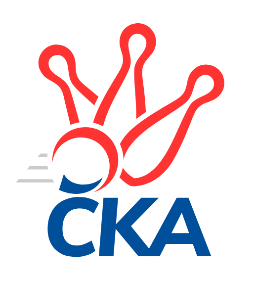  KUŽELKÁŘSKÝ SVAZ                                                                                               Zlín   21.1.2023ZPRAVODAJ ZLÍNSKÉHO KRAJSKÉHO PŘEBORU2022-202313. kolo TJ Gumárny Zubří	- TJ Sokol Machová 	6:2	2590:2457	7.5:4.5	20.1. KC Zlín C	- TJ Bojkovice Krons	5:3	2751:2690	8.0:4.0	20.1. KK Kroměříž B	- TJ Valašské Meziříčí C	3:5	2325:2395	4.5:7.5	20.1. VKK Vsetín B	- TJ Jiskra Otrokovice B	7:1	2569:2416	9.0:3.0	20.1. KK Camo Slavičín A	- TJ Kelč	6:2	2729:2585	8.0:4.0	21.1. SC Bylnice	- KK Camo Slavičín B	6:2	2558:2503	7.0:5.0	21.1.Tabulka družstev:	1.	TJ Gumárny Zubří	13	10	1	2	70.5 : 33.5 	102.5 : 53.5 	 2695	21	2.	KK Camo Slavičín A	13	9	1	3	66.5 : 37.5 	95.0 : 61.0 	 2629	19	3.	KC Zlín C	13	9	0	4	64.5 : 39.5 	91.5 : 64.5 	 2651	18	4.	SC Bylnice	13	8	1	4	62.5 : 41.5 	87.0 : 69.0 	 2521	17	5.	TJ Kelč	13	8	0	5	59.0 : 45.0 	79.5 : 76.5 	 2600	16	6.	TJ Bojkovice Krons	13	7	1	5	58.0 : 46.0 	86.0 : 70.0 	 2634	15	7.	TJ Sokol Machová	13	7	0	6	51.0 : 53.0 	73.5 : 82.5 	 2556	14	8.	KK Camo Slavičín B	13	5	0	8	47.5 : 56.5 	81.0 : 75.0 	 2533	10	9.	TJ Valašské Meziříčí C	13	4	0	9	43.0 : 61.0 	73.5 : 82.5 	 2542	8	10.	TJ Jiskra Otrokovice B	13	4	0	9	40.0 : 64.0 	60.5 : 95.5 	 2487	8	11.	VKK Vsetín B	13	3	1	9	37.0 : 67.0 	63.0 : 93.0 	 2416	7	12.	KK Kroměříž B	13	1	1	11	24.5 : 79.5 	43.0 : 113.0 	 2334	3Program dalšího kola:14. kolo28.1.2023	so	15:00	KK Camo Slavičín B - TJ Bojkovice Krons (předehrávka z 16. kola)	2.2.2023	čt	16:30	TJ Sokol Machová  - SC Bylnice	3.2.2023	pá	17:00	TJ Bojkovice Krons - VKK Vsetín B	3.2.2023	pá	17:00	TJ Kelč - TJ Gumárny Zubří	3.2.2023	pá	17:00	TJ Valašské Meziříčí C - KK Camo Slavičín A	4.2.2023	so	9:00	TJ Jiskra Otrokovice B - KK Kroměříž B	4.2.2023	so	15:00	KK Camo Slavičín B - KC Zlín C		 TJ Gumárny Zubří	2590	6:2	2457	TJ Sokol Machová 	Martin Štěpánek	 	 238 	 232 		470 	 2:0 	 385 	 	167 	 218		Roman Škrabal	Ludmila Satinská	 	 215 	 206 		421 	 0:2 	 428 	 	217 	 211		Vlastimil Brázdil	Miroslav Macháček	 	 204 	 213 		417 	 1:1 	 419 	 	209 	 210		Bohuslav Husek	Jiří Satinský	 	 211 	 198 		409 	 1.5:0.5 	 402 	 	204 	 198		Milan Dovrtěl	Tomáš Stodůlka *1	 	 203 	 215 		418 	 2:0 	 381 	 	191 	 190		Josef Benek	Radek Vetyška	 	 245 	 210 		455 	 1:1 	 442 	 	227 	 215		Roman Hrančíkrozhodčí:  Vedoucí družstevstřídání: *1 od 1. hodu Martin Adam	 KC Zlín C	2751	5:3	2690	TJ Bojkovice Krons	Filip Mlčoch	 	 225 	 221 		446 	 0:2 	 485 	 	232 	 253		Jan Lahuta	Jaroslav Trochta	 	 250 	 239 		489 	 2:0 	 426 	 	216 	 210		Michal Ondrušek	Pavel Struhař	 	 235 	 205 		440 	 1:1 	 469 	 	220 	 249		David Hanke	Dita Trochtová	 	 232 	 232 		464 	 2:0 	 442 	 	222 	 220		Jakub Lahuta	Pavla Žádníková	 	 229 	 237 		466 	 2:0 	 413 	 	197 	 216		Radomír Kozáček	Petr Mňačko	 	 221 	 225 		446 	 1:1 	 455 	 	200 	 255		Jiří Kafkarozhodčí:  Vedoucí družstev	 KK Kroměříž B	2325	3:5	2395	TJ Valašské Meziříčí C	Stanislav Poledňák	 	 201 	 199 		400 	 1.5:0.5 	 392 	 	193 	 199		Tomáš Juříček	Martin Novotný	 	 213 	 152 		365 	 1:1 	 379 	 	181 	 198		Jindřich Cahlík	Lenka Haboňová	 	 191 	 213 		404 	 1:1 	 402 	 	204 	 198		Petr Jandík	Viktor Vaculík	 	 210 	 187 		397 	 1:1 	 377 	 	182 	 195		Jiří Hrabovský	František Nedopil *1	 	 162 	 185 		347 	 0:2 	 405 	 	200 	 205		Radek Olejník	Lukáš Grohar	 	 197 	 215 		412 	 0:2 	 440 	 	218 	 222		Miroslav Volekrozhodčí: Pavel Vyskočilstřídání: *1 od 51. hodu Petr Kuběna	 VKK Vsetín B	2569	7:1	2416	TJ Jiskra Otrokovice B	Eva Hajdová	 	 213 	 218 		431 	 2:0 	 378 	 	188 	 190		Lukáš Sabák	Vlastimil Kancner	 	 225 	 202 		427 	 1:1 	 423 	 	204 	 219		Kateřina Ondrouchová	Petr Spurný	 	 216 	 218 		434 	 2:0 	 394 	 	211 	 183		Martin Růžička	Vojtěch Hrňa	 	 196 	 223 		419 	 1:1 	 390 	 	208 	 182		Teofil Hasák	Martin Kovács	 	 223 	 232 		455 	 2:0 	 419 	 	207 	 212		Michael Divílek st. *1	Miroslav Kubík	 	 199 	 204 		403 	 1:1 	 412 	 	214 	 198		Zdeněk Drlíkrozhodčí:  Vedoucí družstevstřídání: *1 od 43. hodu Miroslav Macega	 KK Camo Slavičín A	2729	6:2	2585	TJ Kelč	Jakub Pekárek	 	 235 	 245 		480 	 2:0 	 404 	 	214 	 190		Antonín Plesník	Rudolf Fojtík	 	 242 	 238 		480 	 2:0 	 397 	 	217 	 180		Martin Jarábek	Libor Pekárek	 	 212 	 194 		406 	 0:2 	 458 	 	237 	 221		Pavel Chvatík	Richard Ťulpa	 	 256 	 232 		488 	 2:0 	 434 	 	232 	 202		Petr Pavelka	Petr Peléšek	 	 240 	 222 		462 	 2:0 	 404 	 	206 	 198		Miroslav Pavelka	Radek Rak	 	 210 	 203 		413 	 0:2 	 488 	 	241 	 247		Tomáš Vybíralrozhodčí:  Vedoucí družstev	 SC Bylnice	2558	6:2	2503	KK Camo Slavičín B	Jaroslav Slováček	 	 187 	 181 		368 	 0:2 	 442 	 	204 	 238		Ivana Bartošová	Josef Bařinka	 	 211 	 218 		429 	 0:2 	 446 	 	222 	 224		Michal Petráš	Alois Beňo	 	 237 	 225 		462 	 2:0 	 385 	 	200 	 185		Robert Řihák	Lubomír Zábel	 	 221 	 214 		435 	 2:0 	 414 	 	203 	 211		Petr Hanousek	Stanislav Horečný	 	 200 	 235 		435 	 1:1 	 416 	 	214 	 202		Dušan Tománek	Ondřej Masař	 	 223 	 206 		429 	 2:0 	 400 	 	201 	 199		Ondřej Fojtíkrozhodčí: Alois BeňoPořadí jednotlivců:	jméno hráče	družstvo	celkem	plné	dorážka	chyby	poměr kuž.	Maximum	1.	Jakub Pekárek 	KK Camo Slavičín A	475.37	314.0	161.4	2.0	5/6	(511)	2.	Jan Lahuta 	TJ Bojkovice Krons	463.15	315.4	147.8	3.4	6/6	(495)	3.	Martin Štěpánek 	TJ Gumárny Zubří	461.66	314.8	146.9	3.9	4/4	(490)	4.	Roman Hrančík 	TJ Sokol Machová 	458.14	306.9	151.2	1.6	6/6	(537)	5.	Pavel Jurásek 	TJ Jiskra Otrokovice B	457.16	302.2	154.9	6.4	5/7	(511)	6.	Petr Mňačko 	KC Zlín C	456.16	308.8	147.4	5.0	5/7	(498)	7.	Jiří Satinský 	TJ Gumárny Zubří	455.34	311.1	144.3	6.2	4/4	(486)	8.	Lenka Nováčková 	KC Zlín C	455.31	312.6	142.7	3.3	7/7	(490)	9.	Pavel Chvatík 	TJ Kelč	455.04	309.0	146.0	5.1	9/9	(525)	10.	Ludmila Satinská 	TJ Gumárny Zubří	454.94	313.5	141.4	3.9	4/4	(477)	11.	Tomáš Vybíral 	TJ Kelč	453.96	307.2	146.8	4.8	9/9	(495)	12.	Jiří Kafka 	TJ Bojkovice Krons	452.54	302.7	149.8	5.3	5/6	(496)	13.	Miroslav Macháček 	TJ Gumárny Zubří	449.28	302.5	146.8	5.9	4/4	(476)	14.	Vlastimil Kancner 	VKK Vsetín B	449.10	304.7	144.4	5.3	6/6	(482)	15.	Pavla Žádníková 	KC Zlín C	448.10	307.2	140.9	4.9	5/7	(466)	16.	Jaroslav Trochta 	KC Zlín C	447.93	309.8	138.1	6.6	7/7	(489)	17.	Pavel Struhař 	KC Zlín C	446.03	301.4	144.7	4.9	7/7	(476)	18.	Libor Pekárek 	KK Camo Slavičín A	445.15	302.4	142.8	6.5	4/6	(478)	19.	Filip Mlčoch 	KC Zlín C	444.80	302.7	142.1	6.4	5/7	(480)	20.	Vlastimil Brázdil 	TJ Sokol Machová 	444.44	305.3	139.1	4.8	6/6	(485)	21.	Michal Petráš 	KK Camo Slavičín B	444.00	305.8	138.2	5.9	7/7	(494)	22.	Tomáš Stodůlka 	TJ Gumárny Zubří	443.00	297.9	145.1	5.7	4/4	(458)	23.	Radek Vetyška 	TJ Gumárny Zubří	442.28	303.8	138.4	5.9	3/4	(495)	24.	Josef Bařinka 	SC Bylnice	440.88	306.8	134.1	4.9	6/6	(484)	25.	Miroslav Volek 	TJ Valašské Meziříčí C	440.77	302.7	138.1	5.4	6/7	(475)	26.	Jakub Lahuta 	TJ Bojkovice Krons	440.29	303.9	136.3	5.4	5/6	(495)	27.	Alois Beňo 	SC Bylnice	440.10	302.2	137.9	4.6	6/6	(476)	28.	Petr Pavelka 	TJ Kelč	440.02	298.2	141.8	6.1	9/9	(486)	29.	Zdeněk Chvatík 	TJ Kelč	438.63	304.2	134.5	7.0	8/9	(466)	30.	Martin Kovács 	VKK Vsetín B	438.54	299.0	139.5	6.6	5/6	(471)	31.	Karel Kabela 	KK Camo Slavičín A	437.20	293.2	144.0	4.6	5/6	(470)	32.	David Hanke 	TJ Bojkovice Krons	436.56	303.3	133.3	6.8	5/6	(472)	33.	Richard Ťulpa 	KK Camo Slavičín A	435.80	295.2	140.6	3.1	5/6	(489)	34.	Eliška Hrančíková 	TJ Sokol Machová 	435.00	294.9	140.1	6.4	5/6	(483)	35.	Dušan Tománek 	KK Camo Slavičín B	434.64	296.8	137.8	7.7	6/7	(471)	36.	Michal Ondrušek 	TJ Bojkovice Krons	434.38	300.6	133.8	6.2	6/6	(463)	37.	Michael Divílek  st.	TJ Jiskra Otrokovice B	433.70	308.3	125.4	9.7	6/7	(467)	38.	Miloslav Plesník 	TJ Valašské Meziříčí C	431.92	303.8	128.1	8.1	6/7	(484)	39.	Lubomír Zábel 	SC Bylnice	431.10	294.5	136.6	5.5	6/6	(467)	40.	Ivana Bartošová 	KK Camo Slavičín B	427.80	300.8	127.0	9.4	5/7	(453)	41.	Robert Řihák 	KK Camo Slavičín B	426.60	292.9	133.7	6.3	6/7	(466)	42.	Rudolf Fojtík 	KK Camo Slavičín A	426.24	300.5	125.8	7.4	6/6	(487)	43.	Jiří Hrabovský 	TJ Valašské Meziříčí C	426.17	297.0	129.2	6.7	7/7	(502)	44.	Radek Olejník 	TJ Valašské Meziříčí C	422.97	294.9	128.0	7.0	6/7	(485)	45.	Kateřina Ondrouchová 	TJ Jiskra Otrokovice B	421.67	292.0	129.6	6.4	6/7	(464)	46.	Ondřej Fojtík 	KK Camo Slavičín B	421.50	295.4	126.1	8.7	6/7	(468)	47.	Radek Rak 	KK Camo Slavičín A	421.13	298.6	122.5	7.2	5/6	(457)	48.	Zdeněk Drlík 	TJ Jiskra Otrokovice B	420.46	295.9	124.5	8.8	6/7	(475)	49.	Milan Dovrtěl 	TJ Sokol Machová 	419.19	291.4	127.8	6.4	6/6	(469)	50.	Petr Jandík 	TJ Valašské Meziříčí C	418.29	294.4	123.9	7.9	6/7	(464)	51.	Lenka Haboňová 	KK Kroměříž B	418.20	293.6	124.6	7.6	5/7	(449)	52.	Stanislav Poledňák 	KK Kroměříž B	417.23	291.2	126.1	7.3	6/7	(453)	53.	Radomír Kozáček 	TJ Bojkovice Krons	417.00	285.7	131.3	9.0	6/6	(459)	54.	Antonín Plesník 	TJ Kelč	412.71	296.4	116.3	9.3	9/9	(456)	55.	Stanislav Horečný 	SC Bylnice	412.43	291.5	120.9	8.9	6/6	(449)	56.	Josef Benek 	TJ Sokol Machová 	411.75	288.4	123.4	9.5	6/6	(445)	57.	Karolina Toncarová 	KC Zlín C	411.56	288.6	122.9	10.1	6/7	(449)	58.	Viktor Vaculík 	KK Kroměříž B	406.69	288.5	118.2	10.7	7/7	(435)	59.	Miroslav Pavelka 	TJ Kelč	404.73	284.5	120.2	8.5	9/9	(441)	60.	Hana Jonášková 	TJ Jiskra Otrokovice B	403.92	291.2	112.8	9.4	6/7	(449)	61.	Martin Růžička 	TJ Jiskra Otrokovice B	403.65	289.9	113.8	11.8	6/7	(441)	62.	Jiří Plášek 	VKK Vsetín B	403.07	293.1	109.9	9.5	5/6	(467)	63.	Rostislav Studeník 	KK Camo Slavičín B	402.80	288.5	114.3	10.7	5/7	(428)	64.	Miroslav Kubík 	VKK Vsetín B	402.66	289.3	113.3	8.5	5/6	(444)	65.	Ondřej Masař 	SC Bylnice	400.08	284.3	115.8	10.2	5/6	(482)	66.	Roman Škrabal 	TJ Sokol Machová 	399.60	285.5	114.2	11.7	4/6	(448)	67.	Martin Novotný 	KK Kroměříž B	393.67	288.1	105.6	13.1	6/7	(437)	68.	Jaroslav Slováček 	SC Bylnice	393.58	280.6	113.0	12.8	5/6	(439)	69.	Radim Metelka 	VKK Vsetín B	383.30	275.1	108.2	10.5	5/6	(457)	70.	Oldřich Křen 	KK Kroměříž B	378.92	273.1	105.8	13.3	6/7	(397)	71.	Jakub Pavlištík 	TJ Sokol Machová 	375.75	275.5	100.3	16.3	4/6	(405)	72.	Karel Navrátil 	VKK Vsetín B	355.13	261.6	93.5	16.5	4/6	(423)		Erik Jadavan 	KK Camo Slavičín A	454.75	303.3	151.5	5.8	1/6	(485)		Barbora Divílková  st.	TJ Jiskra Otrokovice B	446.00	303.0	143.0	6.0	1/7	(446)		Petr Foltýn 	VKK Vsetín B	443.00	296.5	146.5	4.0	2/6	(448)		Čestmír Pekárek 	KK Camo Slavičín A	443.00	296.5	146.5	4.5	2/6	(463)		Dita Trochtová 	KC Zlín C	440.17	291.8	148.3	4.6	4/7	(472)		Bohuslav Husek 	TJ Sokol Machová 	436.50	306.5	130.0	7.5	2/6	(454)		Ladislav Strnad 	SC Bylnice	434.33	302.7	131.7	8.3	1/6	(446)		Petr Cahlík 	TJ Valašské Meziříčí C	433.75	296.5	137.3	5.3	4/7	(462)		Eva Hajdová 	VKK Vsetín B	431.00	280.0	151.0	7.0	1/6	(431)		Jan Lahuta 	TJ Bojkovice Krons	428.00	283.0	145.0	7.0	1/6	(428)		František Fojtík 	TJ Valašské Meziříčí C	427.17	298.1	129.1	8.8	3/7	(463)		Petr Peléšek 	KK Camo Slavičín A	425.03	292.6	132.5	6.0	3/6	(479)		Vojtěch Hrňa 	VKK Vsetín B	424.00	297.3	126.8	8.5	2/6	(426)		Ota Adámek 	TJ Gumárny Zubří	422.67	295.8	126.9	6.3	2/4	(461)		Michal Machala 	TJ Bojkovice Krons	422.44	298.2	124.2	9.9	3/6	(483)		Martin Adam 	TJ Gumárny Zubří	420.50	303.0	117.5	10.0	1/4	(423)		Miloš Jandík 	TJ Valašské Meziříčí C	420.38	284.9	135.5	6.8	4/7	(465)		Jozef Kundrata 	TJ Bojkovice Krons	420.33	295.8	124.5	9.2	3/6	(437)		Michal Pecl 	SC Bylnice	417.50	294.0	123.5	11.0	2/6	(422)		Teofil Hasák 	TJ Jiskra Otrokovice B	417.00	278.5	138.5	10.5	2/7	(444)		Ondřej Novák 	SC Bylnice	416.83	296.5	120.3	8.8	2/6	(477)		Miroslav Macega 	TJ Jiskra Otrokovice B	413.50	277.0	136.5	6.5	2/7	(444)		Vlastimil Lahuta 	TJ Bojkovice Krons	412.00	289.0	123.0	7.0	1/6	(412)		Jakub Havrlant 	KK Camo Slavičín B	410.67	291.2	119.4	10.6	3/7	(437)		Petr Hanousek 	KK Camo Slavičín B	408.81	287.4	121.4	9.6	4/7	(461)		Jindřich Cahlík 	TJ Valašské Meziříčí C	408.67	298.3	110.3	8.0	3/7	(440)		Lukáš Grohar 	KK Kroměříž B	402.50	270.0	132.5	6.0	2/7	(412)		Miroslav Ševeček 	TJ Sokol Machová 	401.50	293.5	108.0	12.5	2/6	(405)		Marek Ruman 	KC Zlín C	400.50	292.0	108.5	15.0	2/7	(417)		Václav Zeman 	TJ Gumárny Zubří	398.00	281.0	117.0	9.0	1/4	(416)		Martin Jarábek 	TJ Kelč	397.00	282.0	115.0	11.0	1/9	(397)		Josef Vaculík 	KK Kroměříž B	389.50	274.0	115.5	14.5	2/7	(411)		Tomáš Juříček 	TJ Valašské Meziříčí C	388.50	269.0	119.5	7.0	2/7	(392)		Lukáš Sabák 	TJ Jiskra Otrokovice B	377.67	263.4	114.2	12.3	3/7	(437)		Jitka Bětíková 	TJ Jiskra Otrokovice B	375.33	270.7	104.7	11.6	3/7	(406)		Martin Orság 	VKK Vsetín B	374.00	287.0	87.0	15.0	1/6	(374)		Petr Spurný 	VKK Vsetín B	373.33	269.8	103.5	9.7	3/6	(434)		Tomáš Hnátek 	VKK Vsetín B	365.56	266.8	98.8	16.3	3/6	(419)		Petr Kuběna 	KK Kroměříž B	365.00	286.0	79.0	22.0	1/7	(365)		Roman Simon 	KK Kroměříž B	348.00	261.0	87.0	18.0	1/7	(348)		František Nedopil 	KK Kroměříž B	333.31	248.1	85.2	20.6	4/7	(353)		Jan Růžička 	KK Kroměříž B	327.50	242.2	85.3	19.3	3/7	(336)Sportovně technické informace:Starty náhradníků:registrační číslo	jméno a příjmení 	datum startu 	družstvo	číslo startu25424	Vojtěch Hrňa	20.01.2023	VKK Vsetín B	1x26392	Martin Adam	20.01.2023	TJ Gumárny Zubří	1x15812	Eva Hajdová	20.01.2023	VKK Vsetín B	1x20885	Martin Jarábek	21.01.2023	TJ Kelč	1x
Hráči dopsaní na soupisku:registrační číslo	jméno a příjmení 	datum startu 	družstvo	18368	Dita Trochtová	20.01.2023	KC Zlín C	Zpracoval: Radim Abrahám      e-mail: stk.kks-zlin@seznam.cz    mobil: 725 505 640        http://www.kksz-kuzelky.czAktuální výsledky najdete na webových stránkách: http://www.kuzelky.com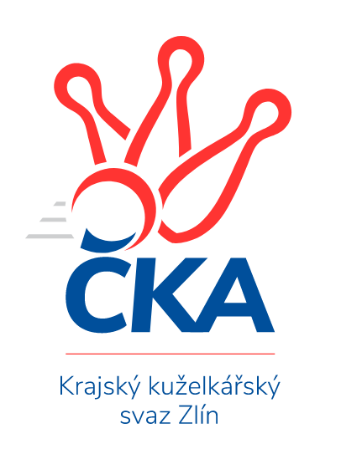 Nejlepší šestka kola - absolutněNejlepší šestka kola - absolutněNejlepší šestka kola - absolutněNejlepší šestka kola - absolutněNejlepší šestka kola - dle průměru kuželenNejlepší šestka kola - dle průměru kuželenNejlepší šestka kola - dle průměru kuželenNejlepší šestka kola - dle průměru kuželenNejlepší šestka kola - dle průměru kuželenPočetJménoNázev týmuVýkonPočetJménoNázev týmuPrůměr (%)Výkon2xJaroslav TrochtaZlín C4892xMiroslav VolekValMez C115.324402xRichard ŤulpaSlavičín A4882xJaroslav TrochtaZlín C110.854894xTomáš VybíralKelč4883xMartin ŠtěpánekZubří110.664704xJan LahutaBojkovice4854xTomáš VybíralKelč110.644883xRudolf FojtíkSlavičín A4801xRichard ŤulpaSlavičín A110.644887xJakub PekárekSlavičín A4802xJan LahutaBojkovice109.95485